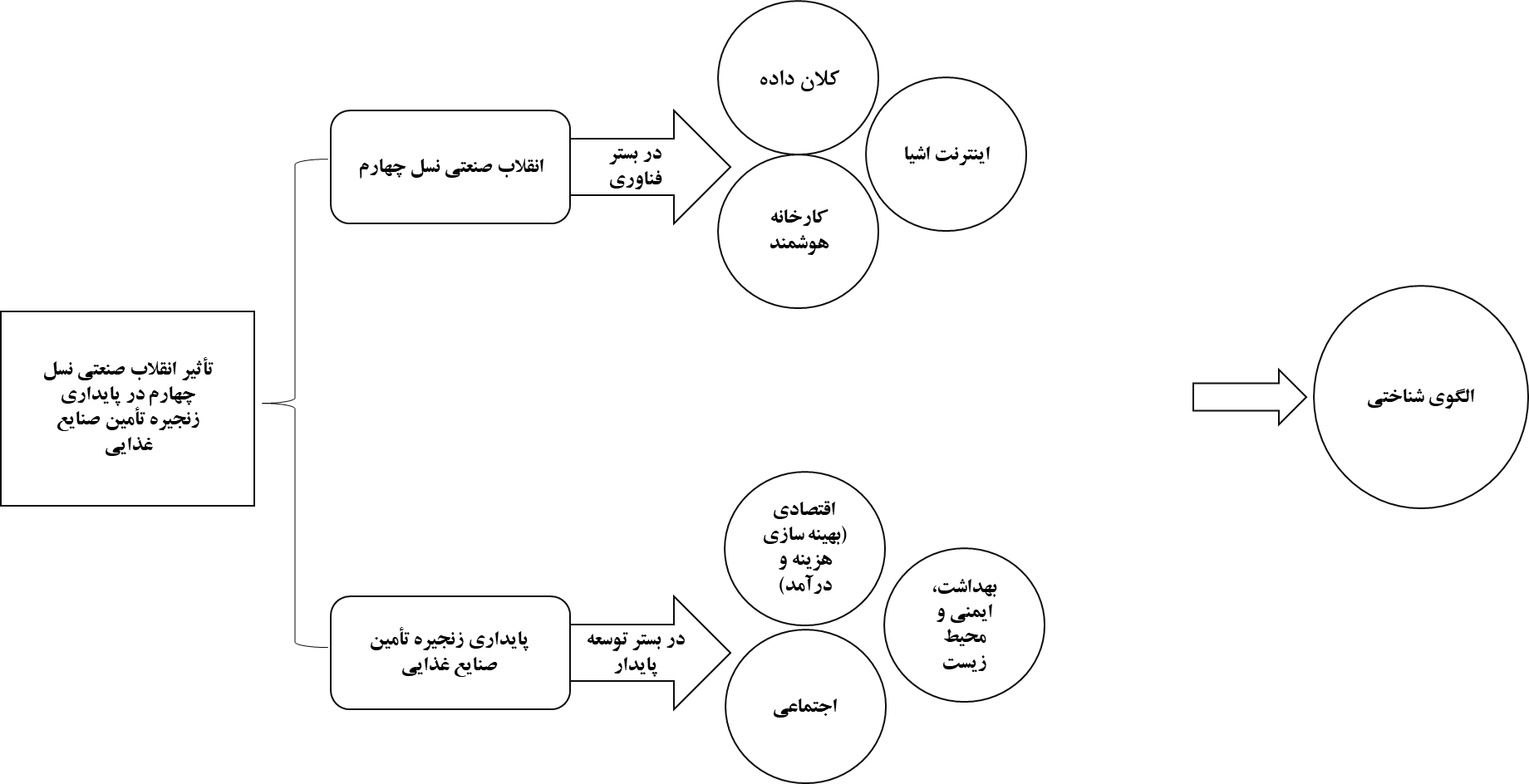 این پرسشنامه با هدف پاسخ به سوالات مطرح شده در قالب یک مطالعه دانشگاهی در حوزه مدیریت، تحت عنوان «ارائه الگویی جهت شناخت تأثیر انقلاب صنعتی نسل چهارم در پایداری زنجیره تأمین صنایع غذایی» تهیه و تدوین شده است. با پاسخ به این سوالات در انجام این پژوهش سهیم باشید. با سپاساین پرسشنامه با هدف پاسخ به سوالات مطرح شده در قالب یک مطالعه دانشگاهی در حوزه مدیریت، تحت عنوان «ارائه الگویی جهت شناخت تأثیر انقلاب صنعتی نسل چهارم در پایداری زنجیره تأمین صنایع غذایی» تهیه و تدوین شده است. با پاسخ به این سوالات در انجام این پژوهش سهیم باشید. با سپاساین پرسشنامه با هدف پاسخ به سوالات مطرح شده در قالب یک مطالعه دانشگاهی در حوزه مدیریت، تحت عنوان «ارائه الگویی جهت شناخت تأثیر انقلاب صنعتی نسل چهارم در پایداری زنجیره تأمین صنایع غذایی» تهیه و تدوین شده است. با پاسخ به این سوالات در انجام این پژوهش سهیم باشید. با سپاساین پرسشنامه با هدف پاسخ به سوالات مطرح شده در قالب یک مطالعه دانشگاهی در حوزه مدیریت، تحت عنوان «ارائه الگویی جهت شناخت تأثیر انقلاب صنعتی نسل چهارم در پایداری زنجیره تأمین صنایع غذایی» تهیه و تدوین شده است. با پاسخ به این سوالات در انجام این پژوهش سهیم باشید. با سپاساین پرسشنامه با هدف پاسخ به سوالات مطرح شده در قالب یک مطالعه دانشگاهی در حوزه مدیریت، تحت عنوان «ارائه الگویی جهت شناخت تأثیر انقلاب صنعتی نسل چهارم در پایداری زنجیره تأمین صنایع غذایی» تهیه و تدوین شده است. با پاسخ به این سوالات در انجام این پژوهش سهیم باشید. با سپاساین پرسشنامه با هدف پاسخ به سوالات مطرح شده در قالب یک مطالعه دانشگاهی در حوزه مدیریت، تحت عنوان «ارائه الگویی جهت شناخت تأثیر انقلاب صنعتی نسل چهارم در پایداری زنجیره تأمین صنایع غذایی» تهیه و تدوین شده است. با پاسخ به این سوالات در انجام این پژوهش سهیم باشید. با سپاساین پرسشنامه با هدف پاسخ به سوالات مطرح شده در قالب یک مطالعه دانشگاهی در حوزه مدیریت، تحت عنوان «ارائه الگویی جهت شناخت تأثیر انقلاب صنعتی نسل چهارم در پایداری زنجیره تأمین صنایع غذایی» تهیه و تدوین شده است. با پاسخ به این سوالات در انجام این پژوهش سهیم باشید. با سپاساین پرسشنامه با هدف پاسخ به سوالات مطرح شده در قالب یک مطالعه دانشگاهی در حوزه مدیریت، تحت عنوان «ارائه الگویی جهت شناخت تأثیر انقلاب صنعتی نسل چهارم در پایداری زنجیره تأمین صنایع غذایی» تهیه و تدوین شده است. با پاسخ به این سوالات در انجام این پژوهش سهیم باشید. با سپاساین پرسشنامه با هدف پاسخ به سوالات مطرح شده در قالب یک مطالعه دانشگاهی در حوزه مدیریت، تحت عنوان «ارائه الگویی جهت شناخت تأثیر انقلاب صنعتی نسل چهارم در پایداری زنجیره تأمین صنایع غذایی» تهیه و تدوین شده است. با پاسخ به این سوالات در انجام این پژوهش سهیم باشید. با سپاسبخش اول : سوالات فردیسن:آخرین مقطع تحصیلی:رشته تحصیلی یا حوزه تخصصی: بخش اول : سوالات فردیمحل اشتغال:صنعت دانشگاههر دودر حال حاضر هیچ کدامبخش دوم محققان معتقدند کلان داده از طریق توسعه دانش بشری، نقش مهمی در تقویت و گسترش فعالیت های اقتصادی دارد. با توجه به این نقش غیرمستقیم، کلان داده ها تا چه حد در عملکرد پایدار زنجیره تامین موثر هستند؟ محققان معتقدند کلان داده از طریق توسعه دانش بشری، نقش مهمی در تقویت و گسترش فعالیت های اقتصادی دارد. با توجه به این نقش غیرمستقیم، کلان داده ها تا چه حد در عملکرد پایدار زنجیره تامین موثر هستند؟ محققان معتقدند کلان داده از طریق توسعه دانش بشری، نقش مهمی در تقویت و گسترش فعالیت های اقتصادی دارد. با توجه به این نقش غیرمستقیم، کلان داده ها تا چه حد در عملکرد پایدار زنجیره تامین موثر هستند؟ بسیار کم کممتوسطزیادبسیار زیادبخش دوم پژوهشگران براین باورند که کلان داده ها پتانسیل بالایی برای آگاهی بخشی، کمک به تصمیم سازی و حل مشکلات اجتماعی در ابعاد جهانی دارند. با توجه به این ظرفیت،از نظر اجتماعی،  کلان داده ها به طور غیرمستقیم، تا چه حد در عملکرد پایدار زنجیره تامین موثر هستند؟ پژوهشگران براین باورند که کلان داده ها پتانسیل بالایی برای آگاهی بخشی، کمک به تصمیم سازی و حل مشکلات اجتماعی در ابعاد جهانی دارند. با توجه به این ظرفیت،از نظر اجتماعی،  کلان داده ها به طور غیرمستقیم، تا چه حد در عملکرد پایدار زنجیره تامین موثر هستند؟ پژوهشگران براین باورند که کلان داده ها پتانسیل بالایی برای آگاهی بخشی، کمک به تصمیم سازی و حل مشکلات اجتماعی در ابعاد جهانی دارند. با توجه به این ظرفیت،از نظر اجتماعی،  کلان داده ها به طور غیرمستقیم، تا چه حد در عملکرد پایدار زنجیره تامین موثر هستند؟ بسیار کم کممتوسطزیادبسیار زیادبخش دوم تحقیقات نشان داده است که کلان داده در ارزیابی ریسک های زیست محیطی، دستیابی به پایداری زیست محیطی از طریق آگاه ساختن ما از نیاز به انرژی و غذا و بررسی تغییرات اقلیمی موثر است. با این نگاه از منظر زیست محیطی، اثر غیرمستقیم کلان داده ها  در عملکرد پایدار زنجیره تامین تا چه حد است؟ تحقیقات نشان داده است که کلان داده در ارزیابی ریسک های زیست محیطی، دستیابی به پایداری زیست محیطی از طریق آگاه ساختن ما از نیاز به انرژی و غذا و بررسی تغییرات اقلیمی موثر است. با این نگاه از منظر زیست محیطی، اثر غیرمستقیم کلان داده ها  در عملکرد پایدار زنجیره تامین تا چه حد است؟ تحقیقات نشان داده است که کلان داده در ارزیابی ریسک های زیست محیطی، دستیابی به پایداری زیست محیطی از طریق آگاه ساختن ما از نیاز به انرژی و غذا و بررسی تغییرات اقلیمی موثر است. با این نگاه از منظر زیست محیطی، اثر غیرمستقیم کلان داده ها  در عملکرد پایدار زنجیره تامین تا چه حد است؟ بسیار کم کممتوسطزیادبسیار زیادبخش دوم مطالعات نشان داده اند کارخانه هوشمند، قادر است در ارتقای وضعیت اقتصادی مشارکت فعال داشته باشد. با توجه به این امر، از نظر اقتصادی، کارخانه هوشمند تا چه حد در عملکرد پایدار زنجیره تامین موثر است؟ مطالعات نشان داده اند کارخانه هوشمند، قادر است در ارتقای وضعیت اقتصادی مشارکت فعال داشته باشد. با توجه به این امر، از نظر اقتصادی، کارخانه هوشمند تا چه حد در عملکرد پایدار زنجیره تامین موثر است؟ مطالعات نشان داده اند کارخانه هوشمند، قادر است در ارتقای وضعیت اقتصادی مشارکت فعال داشته باشد. با توجه به این امر، از نظر اقتصادی، کارخانه هوشمند تا چه حد در عملکرد پایدار زنجیره تامین موثر است؟ بسیار کم کممتوسطزیادبسیار زیادبخش دوم براساس تحقیقات، کارخانه هوشمند دارای آثار اجتماعی است. از این منظر، نقش آن تا چه حد در عملکرد پایدار زنجیره تامین موثر است؟ براساس تحقیقات، کارخانه هوشمند دارای آثار اجتماعی است. از این منظر، نقش آن تا چه حد در عملکرد پایدار زنجیره تامین موثر است؟ براساس تحقیقات، کارخانه هوشمند دارای آثار اجتماعی است. از این منظر، نقش آن تا چه حد در عملکرد پایدار زنجیره تامین موثر است؟ بسیار کم کممتوسطزیادبسیار زیادبخش دوم کارخانه هوشمند بر مدیریت وضعیت زیست محیطی موثر است. با توجه به این امر،از نظر زیست محیطی، کارخانه هوشمندتا چه حد در عملکرد پایدار زنجیره تامین موثر است؟ کارخانه هوشمند بر مدیریت وضعیت زیست محیطی موثر است. با توجه به این امر،از نظر زیست محیطی، کارخانه هوشمندتا چه حد در عملکرد پایدار زنجیره تامین موثر است؟ کارخانه هوشمند بر مدیریت وضعیت زیست محیطی موثر است. با توجه به این امر،از نظر زیست محیطی، کارخانه هوشمندتا چه حد در عملکرد پایدار زنجیره تامین موثر است؟ بسیار کم کممتوسطزیادبسیار زیادبخش دوم از نظر اقتصادی، اینترنت اشیا تا چه حد در عملکرد پایدار زنجیره تامین موثر است؟ از نظر اقتصادی، اینترنت اشیا تا چه حد در عملکرد پایدار زنجیره تامین موثر است؟ از نظر اقتصادی، اینترنت اشیا تا چه حد در عملکرد پایدار زنجیره تامین موثر است؟ بسیار کم کممتوسطزیادبسیار زیادبخش دوم از نظر اجتماعی، اینترنت اشیا  تا چه حد در عملکرد پایدار زنجیره تامین موثر است؟ از نظر اجتماعی، اینترنت اشیا  تا چه حد در عملکرد پایدار زنجیره تامین موثر است؟ از نظر اجتماعی، اینترنت اشیا  تا چه حد در عملکرد پایدار زنجیره تامین موثر است؟ بسیار کم کممتوسطزیادبسیار زیادبخش دوم از نظر زیست محیطی، اینترنت اشیا  تا چه حد در عملکرد پایدار زنجیره تامین موثر است؟ از نظر زیست محیطی، اینترنت اشیا  تا چه حد در عملکرد پایدار زنجیره تامین موثر است؟ از نظر زیست محیطی، اینترنت اشیا  تا چه حد در عملکرد پایدار زنجیره تامین موثر است؟ بسیار کم کممتوسطزیادبسیار زیادبخش دوم ارزیابی شما از نقش فناوری در انقلاب صنعتی چهارم چیست؟ارزیابی شما از نقش فناوری در انقلاب صنعتی چهارم چیست؟ارزیابی شما از نقش فناوری در انقلاب صنعتی چهارم چیست؟بسیار کم کممتوسطزیادبسیار زیادبخش دوم اهمیت پایداری را در زنجیره تامین صنایع غذایی تا چه حد می دانید؟اهمیت پایداری را در زنجیره تامین صنایع غذایی تا چه حد می دانید؟اهمیت پایداری را در زنجیره تامین صنایع غذایی تا چه حد می دانید؟بسیار کم کممتوسطزیادبسیار زیادبخش دوم از نظر شما توجه به معیارهای بهداشت، ایمنی و محیط زیست تا چه حد بر پایداری زنجیره تامین موثر هستند؟از نظر شما توجه به معیارهای بهداشت، ایمنی و محیط زیست تا چه حد بر پایداری زنجیره تامین موثر هستند؟از نظر شما توجه به معیارهای بهداشت، ایمنی و محیط زیست تا چه حد بر پایداری زنجیره تامین موثر هستند؟بسیار کم کممتوسطزیادبسیار زیادبخش دوم توجه به استراتژی های بهداشت، ایمنی و محیط زیست در زنجیره تامین صنایع غذایی تا چه حد مهم است؟توجه به استراتژی های بهداشت، ایمنی و محیط زیست در زنجیره تامین صنایع غذایی تا چه حد مهم است؟توجه به استراتژی های بهداشت، ایمنی و محیط زیست در زنجیره تامین صنایع غذایی تا چه حد مهم است؟بسیار کم کممتوسطزیادبسیار زیادبخش دوم انقلاب صنعتی چهارم تا چه میزان به بهبود زنجیره تامین صنایع کمک کرده است؟انقلاب صنعتی چهارم تا چه میزان به بهبود زنجیره تامین صنایع کمک کرده است؟انقلاب صنعتی چهارم تا چه میزان به بهبود زنجیره تامین صنایع کمک کرده است؟بسیار کم کممتوسطزیادبسیار زیادبخش دوم نقش انقلاب صنعتی چهارم در بهبود وضعیت زنجیره تامین صنایع غذایی چه قدر است؟نقش انقلاب صنعتی چهارم در بهبود وضعیت زنجیره تامین صنایع غذایی چه قدر است؟نقش انقلاب صنعتی چهارم در بهبود وضعیت زنجیره تامین صنایع غذایی چه قدر است؟بسیار کم کممتوسطزیادبسیار زیادبخش دوم بهبود استراتژی های انقلاب صنعتی چهارم تا چه حد به بهبود وضعیت پایداری زنجیره تامین صنایع غذایی منجر می شود؟بهبود استراتژی های انقلاب صنعتی چهارم تا چه حد به بهبود وضعیت پایداری زنجیره تامین صنایع غذایی منجر می شود؟بهبود استراتژی های انقلاب صنعتی چهارم تا چه حد به بهبود وضعیت پایداری زنجیره تامین صنایع غذایی منجر می شود؟بسیار کم کممتوسطزیادبسیار زیادبخش دوم حرکت در مسیر  توسعه پایدار تا چه حد به بهبود پایداری زنجیره تامین صنایع غذایی می انجامد؟حرکت در مسیر  توسعه پایدار تا چه حد به بهبود پایداری زنجیره تامین صنایع غذایی می انجامد؟حرکت در مسیر  توسعه پایدار تا چه حد به بهبود پایداری زنجیره تامین صنایع غذایی می انجامد؟بسیار کم کممتوسطزیادبسیار زیادبخش دوم  پایداری زنجیره تامین صنایع غذایی تا چه حد تحت تاثیر ورود فناوری و اعمال سیاست های توسعه پایدار است؟ پایداری زنجیره تامین صنایع غذایی تا چه حد تحت تاثیر ورود فناوری و اعمال سیاست های توسعه پایدار است؟ پایداری زنجیره تامین صنایع غذایی تا چه حد تحت تاثیر ورود فناوری و اعمال سیاست های توسعه پایدار است؟بسیار کم کممتوسطزیادبسیار زیادبخش دوم اثر وضعیت اقتصادی (رشد یا نزول شاخص های مثبت اقتصادی) جوامع بر پایداری زنجیره تامین صنایع غذایی تا چه حد است؟اثر وضعیت اقتصادی (رشد یا نزول شاخص های مثبت اقتصادی) جوامع بر پایداری زنجیره تامین صنایع غذایی تا چه حد است؟اثر وضعیت اقتصادی (رشد یا نزول شاخص های مثبت اقتصادی) جوامع بر پایداری زنجیره تامین صنایع غذایی تا چه حد است؟بسیار کم کممتوسطزیادبسیار زیادبخش دوم تحولات اقتصادی (تغییرسیاست های اقتصادی، بحران های اقتصادی، رکود، تورم و غیره) تا چه میزان پایداری زنجیره تامین صنایع غذایی را تحت تاثیر قرار می دهد؟تحولات اقتصادی (تغییرسیاست های اقتصادی، بحران های اقتصادی، رکود، تورم و غیره) تا چه میزان پایداری زنجیره تامین صنایع غذایی را تحت تاثیر قرار می دهد؟تحولات اقتصادی (تغییرسیاست های اقتصادی، بحران های اقتصادی، رکود، تورم و غیره) تا چه میزان پایداری زنجیره تامین صنایع غذایی را تحت تاثیر قرار می دهد؟بسیار کم کممتوسطزیادبسیار زیادبخش دوم بسترهای اجتماعی(آمادگی افراد، وجود ثمن ها، همراستایی مردم و مسئولین و غیره)بر پایداری زنجیره تامین صنایع غذایی اثرگذار هستند؟بسترهای اجتماعی(آمادگی افراد، وجود ثمن ها، همراستایی مردم و مسئولین و غیره)بر پایداری زنجیره تامین صنایع غذایی اثرگذار هستند؟بسترهای اجتماعی(آمادگی افراد، وجود ثمن ها، همراستایی مردم و مسئولین و غیره)بر پایداری زنجیره تامین صنایع غذایی اثرگذار هستند؟بسیار کم کممتوسطزیادبسیار زیادبخش دوم تحولات اجتماعی (اعتراضات، اعتصابات و غیره) می توانند پایداری زنجیره تامین صنایع غذایی را تحت الشعاع قرار دهند؟تحولات اجتماعی (اعتراضات، اعتصابات و غیره) می توانند پایداری زنجیره تامین صنایع غذایی را تحت الشعاع قرار دهند؟تحولات اجتماعی (اعتراضات، اعتصابات و غیره) می توانند پایداری زنجیره تامین صنایع غذایی را تحت الشعاع قرار دهند؟بسیار کم کممتوسطزیادبسیار زیادبخش دوم بهبود وضعیت اجتماعی(از جمله وجود یا عدم وجود رفاه و عدالت اجتماعی)تا چه حد باعث ارتقا پایداری زنجیره تامین صنایع غذایی می شود؟بهبود وضعیت اجتماعی(از جمله وجود یا عدم وجود رفاه و عدالت اجتماعی)تا چه حد باعث ارتقا پایداری زنجیره تامین صنایع غذایی می شود؟بهبود وضعیت اجتماعی(از جمله وجود یا عدم وجود رفاه و عدالت اجتماعی)تا چه حد باعث ارتقا پایداری زنجیره تامین صنایع غذایی می شود؟بسیار کم کممتوسطزیادبسیار زیادبخش دوم بهبود وضعیت شاخص های اقتصادی(تورم، نرخ سود بانکی، شاخص بورس، درآمدنالخص ملی و غیره) تا چه میزانی به بهبود پایداری زنجیره تامین صنایع غذایی منجر می شود؟بهبود وضعیت شاخص های اقتصادی(تورم، نرخ سود بانکی، شاخص بورس، درآمدنالخص ملی و غیره) تا چه میزانی به بهبود پایداری زنجیره تامین صنایع غذایی منجر می شود؟بهبود وضعیت شاخص های اقتصادی(تورم، نرخ سود بانکی، شاخص بورس، درآمدنالخص ملی و غیره) تا چه میزانی به بهبود پایداری زنجیره تامین صنایع غذایی منجر می شود؟بسیار کم کممتوسطزیادبسیار زیادبخش دوم بهبود سطح فرهنگی(فرهنگ های باز و بسته، جوامع با سطح تحصیلاتی بالا یا بی سواد، روشنفکر یا متحجر وغیره) جوامع تا چه میزان بر بهبود پایداری زنجیره تامین صنایع غذایی موثر است؟بهبود سطح فرهنگی(فرهنگ های باز و بسته، جوامع با سطح تحصیلاتی بالا یا بی سواد، روشنفکر یا متحجر وغیره) جوامع تا چه میزان بر بهبود پایداری زنجیره تامین صنایع غذایی موثر است؟بهبود سطح فرهنگی(فرهنگ های باز و بسته، جوامع با سطح تحصیلاتی بالا یا بی سواد، روشنفکر یا متحجر وغیره) جوامع تا چه میزان بر بهبود پایداری زنجیره تامین صنایع غذایی موثر است؟بسیار کم کممتوسطزیادبسیار زیادبخش دوم فرهنگ در جوامع سنتی، تا چه حد بر پایداری زنجیره تامین صنایع غذایی تاثیر دارد؟فرهنگ در جوامع سنتی، تا چه حد بر پایداری زنجیره تامین صنایع غذایی تاثیر دارد؟فرهنگ در جوامع سنتی، تا چه حد بر پایداری زنجیره تامین صنایع غذایی تاثیر دارد؟بسیار کم کممتوسطزیادبسیار زیادبخش دوم به روز بودن فرهنگ جامعه چه قدر در ارتقا پایداری در زنجیره تامین صنایع غذایی موثر است؟به روز بودن فرهنگ جامعه چه قدر در ارتقا پایداری در زنجیره تامین صنایع غذایی موثر است؟به روز بودن فرهنگ جامعه چه قدر در ارتقا پایداری در زنجیره تامین صنایع غذایی موثر است؟بسیار کم کممتوسطزیادبسیار زیاد